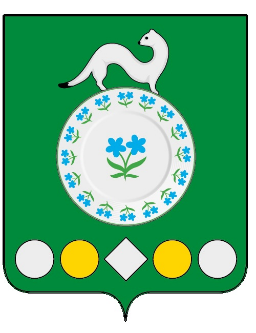 Российская ФедерацияИркутская областьУсольский муниципальный районМишелевское городское поселениеД У М АР Е Ш Е Н И ЕОт 22.02.2022					             № 182р.п. МишелевкаОб утверждении ключевых показателей и их целевых значений, индикативных показателей по муниципальному контролю за исполнением единой теплоснабжающей организацией обязательств по строительству, реконструкции и (или) модернизации объектов теплоснабжения на территории Мишелевского муниципального образования В соответствии пунктом 5 статьи 30 Федерального закона от 31 июля 2020 года                              № 248-ФЗ «О государственном контроле (надзоре) и муниципальном контроле в Российской Федерации», руководствуясь статьями 31,47 Устава Мишелевского муниципального образования, Дума Мишелевского муниципального образованияРЕШИЛА:     1. Утвердить ключевые показатели и их целевые значения, индикативные показатели по муниципальному контролю за исполнением единой теплоснабжающей организацией обязательств по строительству, реконструкции и (или) модернизации объектов теплоснабжения на территории Мишелевского муниципального образования (прилагаются).2. Опубликовать настоящее решение в газете «Новости» и разместить в информационно-телекоммуникационной сети «Интернет» на официальном сайте администрации Мишелевского муниципального образования (мишелёвка.рф).3. Настоящее решение вступает в силу после дня его официального опубликования, но не ранее 1 марта 2022 года.Глава Мишелевского муниципального образования								Н.А.ВалянинПредседатель Думы Мишелевского муниципального образования						Е.В.ЕвтеевУТВЕРЖДЕНЫ решением Думы Мишелевского муниципального образования от 22.02.2022 №  182Ключевые показатели и их целевые значения, индикативные показателипо муниципальному контролю за исполнением единой теплоснабжающей организацией обязательств по строительству, реконструкции и (или) модернизации объектов теплоснабжения на территории Мишелевского муниципального образования Ключевые показатели по муниципальному контролю за исполнением единой теплоснабжающей организацией обязательств по строительству, реконструкции и (или) модернизации объектов теплоснабжения на территории Мишелевского муниципального образования и их целевые значения: 2. Индикативные показатели по муниципальному контролю за исполнением единой теплоснабжающей организацией обязательств по строительству, реконструкции и (или) модернизации объектов теплоснабжения в Мишелевском муниципальном образовании: количество проведенных плановых контрольных мероприятий;количество проведенных внеплановых контрольных мероприятий;количество поступивших возражений в отношении акта контрольного мероприятия;количество выданных предписаний об устранении нарушений обязательных требований; количество устраненных нарушений обязательных требований.Ключевые показателиЦелевые значенияПроцент устраненных нарушений из числа выявленных нарушений законодательства за исполнением единой теплоснабжающей организацией обязательств по строительству, реконструкции и (или) модернизации объектов теплоснабжения70%Процент выполнения плана проведения плановых контрольных мероприятий на очередной календарный год100%Процент обоснованных жалоб на действия (бездействие) органа муниципального контроля и (или) его должностного лица при проведении контрольных мероприятий 0%Процент отмененных результатов контрольных мероприятий0%Процент результативных контрольных мероприятий, по которым не были приняты соответствующие меры административного воздействия5%Процент внесенных судебных решений о назначении административного наказания по материалам органа муниципального контроля 95%Процент отмененных в судебном порядке постановлений по делам об административных правонарушениях от общего количества вынесенных органом муниципального контроля постановлений0%